               Prezenatacija         9. 10. 2013.             ispred      školske knjižnice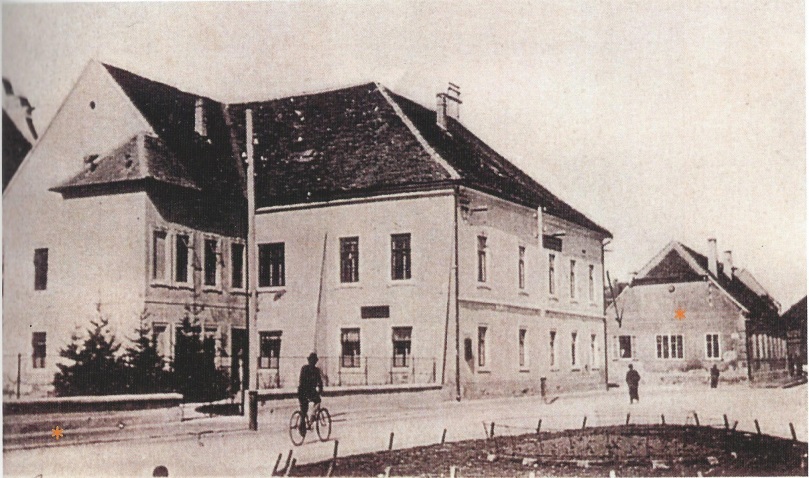                                                                                                                                             Pravila                                                           ponašanja i rada 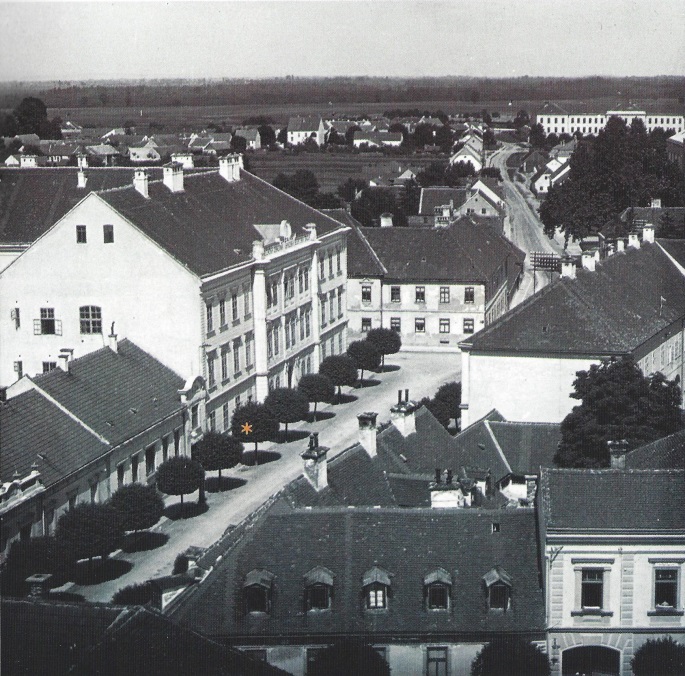                                                                 u školi                                                               iz 19. st.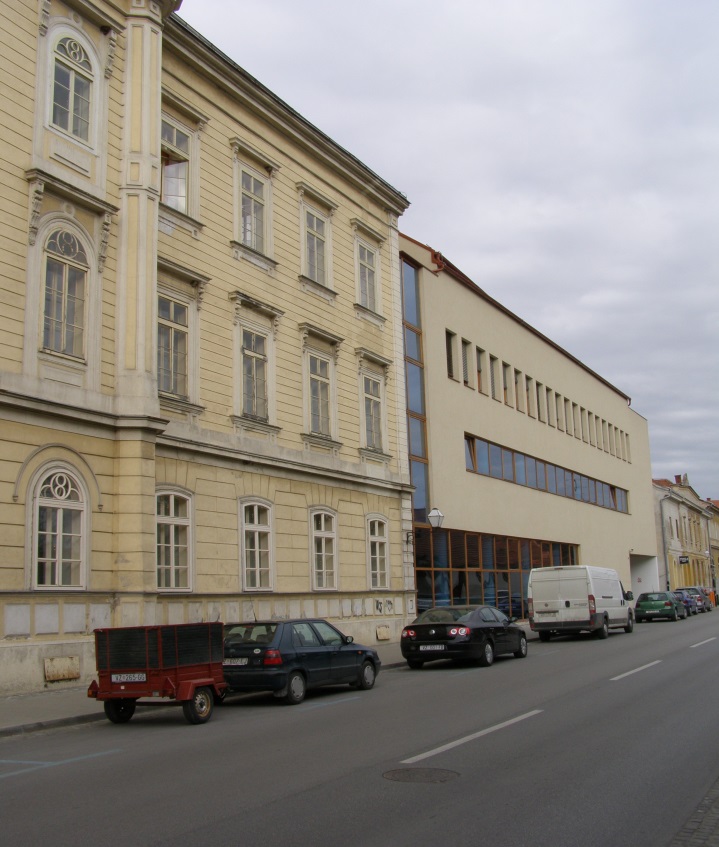               377. godišnjica Prve gimnazije Varaždin